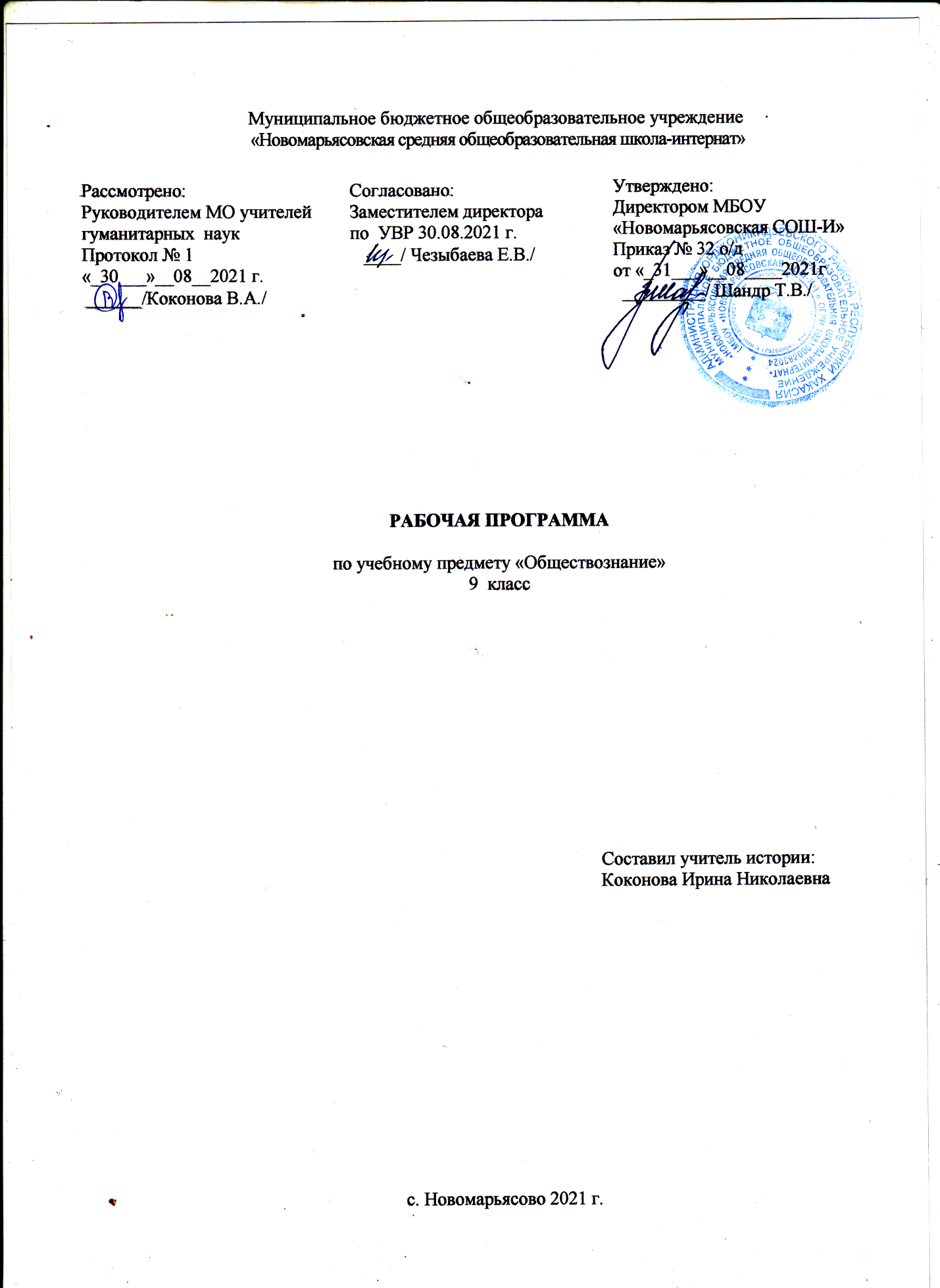 Пояснительная запискаРабочая программа разработана на основании:- федерального компонента государственного стандарта общего образования;- ООП ООО   МБОУ «Новомарьясовская СОШ-И»;- федерального перечня учебников, рекомендованных Министерством образования Российской Федерации к использованию образовательном процессе в общеобразовательных учреждениях на 2021 – 2022 учебный год.- авторской программы  «Обществознание», разработанный Л.Н. Боголюбовым, А.Ю. Лабезниковой.Реализация рабочей программы способствует развитию личности в период ранней юности, ее духовно-нравственной политической и правовой культуры, экономического образа мышления, социального поведения, основанного на уважении закона и правопорядка, способности к самореализации и самоопределению; интереса к изучению социальных и гуманитарных дисциплин;- воспитание общероссийской идентичности, гражданской ответственности, правого самосознания, толерантности,  уважения к социальным  нормам, приверженности  к гуманистическим и демократическим ценностям, закрепленным в Конституции РФ Цель и задачи данного курса в 9 классе:  -развитие личности в ответственный период социального взросления, ее познавательных интересов, критического мышления в процессе восприятия экономической и правовой информации и определение собственной позиции -воспитание общероссийской идентичности, гражданской ответственности, уважения к правовым нормам- усвоение знаний, необходимых для социальной адаптации.-овладение умениями познавательной коммуникативной, практической деятельности в основных характерных для подросткового возраста социальных ролях. -формирование опыта применения полученных знаний для решения типичных задач в области экономической и гражданско-правовой деятельности.    В учебном плане предусмотрено 35 ч. в год (1 ч. в неделю, 35 учебных недель).Учебно-методический комплект:   «Обществознание 9 кл»  под ред. Л.Н.Боголюбова М «Просвещение» 201  гРесурсы Интернета:- http://fcior.edu.ru/ - федеральный портал школьных цифровых образовательных ресурсов- http://www.school-collection.edu.ru/ - цифровые образовательные ресурсы дляобщеобразовательной школы-  http://festival.1september.ru/ - Фестиваль педагогических идей «Открытый урок»- http://www.uchportal.ruСпецифика класса. В классе 15 учеников. По уровню подготовки и уровню развития все ребята разные. У 4 учеников очень слабые знания. Эти ученики  меньше прилагают усердия к учебе, слабый контроль со стороны родителей.  Поэтому нужно постоянно активизировать их деятельность на уроке. В общем, класс с разным уровнем знаний, с разным уровнем развития. Здесь необходим индивидуальный подход на каждом уроке и при контроле знаний.Возможные риски: актированные дни (низкий температурный режим), карантин (повышенный уровень заболеваемости), больничный лист, курсовая переподготовка, семинары. В случае болезни учителя, курсовой переподготовки, поездках на семинары, уроки согласно рабочей программы, будет проводить другой учитель  соответствующего профиля. Возможен вариант переноса тем уроков во внеурочное время (элективные учебные предметы, факультативы, консультации, предметные недели). В случае карантина, актированных дней возможно внесение изменений в график годового календарного учебного года по продлению учебного года, либо перенос каникулярных периодов в другое время. Согласно ФГОС в рабочей программе предусмотрено 34 учебных часа, в данной рабочей программе 32 учебных часа, т.к. вторник 22.02  и 08.03 праздничные нерабочие дни.Планируемые результатыВ результате изучения обществознания (включая экономику и право) ученик должны быть достигнуты следующие результаты:- Предметныесоциальные свойства человека, его взаимодействие с другими людьми;сущность общества как формы совместной  деятельности людей;характерные черты и признаки основных сфер жизни общества;содержание и значение социальных норм, регулирующих общественные отношения.- Личностныеописывать основные социальные объекты,  выделяя их существенные признаки;  человека как социально-деятельное существо; основные социальные роли;сравнивать социальные объекты, суждения об обществе и человеке, выявлять  их общие черты и различия;объяснять   взаимосвязи изученных социальных объектов (включая взаимодействия человека и общества, общества и природы, сфер общественной жизни);приводить примеры  социальных объектов определенного типа, социальных отношений;  ситуаций, регулируемых различными видами социальных норм;    деятельности людей в различных сферах;оценивать поведение людей с точки зрения социальных норм, экономической рациональности;решать    познавательные и практические задачи в рамках изученного материала, отражающие типичные ситуации в различных сферах деятельности человекаосуществлять поиск социальной информации по заданной теме из различных ее носителей (материалы СМИ, учебный текст и другие адаптированные источники); различать в социальной информации факты и мнения;самостоятельно составлять простейшие виды правовых документов (записки, заявления, справки и т.п.).- МетапредментыеИспользовать приобретенные знания и умения  в практической деятельности и повседневной жизни для:полноценного выполнения типичных для подростка социальных ролей;общей ориентации в актуальных общественных событиях и процессах;нравственной и правовой оценки конкретных поступков людей;реализации и защиты прав человека и гражданина, осознанного выполнения гражданских обязанностейпервичного анализа и использования социальной  информации;сознательного неприятия антиобщественного поведения.3.Содержание учебного предметаПолитика и социальное управление  Политика и власть. Роль политики в жизни общества. Основные направления политической деятельности. Разделение властей.Понятие и признаки государства. Государственный суверенитет. Формы государства: формы правления, территориально-государственное устройство. Внутренние и внешние функции государства.Политический режим. Демократия, авторитаризм и тоталитаризм. Демократические ценности. Развитие демократии в современном мире. Гражданское общество и правовое государство. Условия и пути становления  гражданского общества и правового государства в РФ. Местное самоуправление.Участие граждан в политической жизни.  Выборы. Отличительные черты выборов в демократическом обществе. Референдум. Выборы в РФ. Опасность политического экстремизма.Политические партии и движения, их роль в общественной жизни. Политические партии и движения в РФ. Участие партий в выборах.Средства массовой информации в политической жизни.  Влияние на политические настроения в обществе и позиции избирателя. Роль СМИ в предвыборной борьбе.Право  Право и его роль в жизни общества и государства. Принципы права.  Субъекты права.Система права. Понятие нормы права. Нормативный правовой акт. Виды нормативных правовых актов (законы, указы, постановления). Система законодательства.  Правовая информация.Правоотношения как форма общественных отношений.  Виды правоотношений. Структура правоотношений. Участники правоотношения. Понятие правоспособности и дееспособности. Особенности правового статуса несовершеннолетних.Признаки и виды правонарушений.  Понятие и виды юридической ответственности. Правомерное поведение. Признаки и виды правонарушений.  Юридическая ответственность (понятие, принципы, виды). Понятие прав, свобод и обязанностей. Презумпция невиновности.Конституция  Российской Федерации. Основы конституционного строя Российской Федерации. Народовластие.  Федеративное устройство России. Президент Российской Федерации.  Органы законодательной и исполнительной власти в Российской Федерации.Конституционные основы судебной системы РФ. Правоохранительные органы. Судебная система России. Конституционный суд РФ. Система судов общей юрисдикции. Прокуратура. Адвокатура. Нотариат. Милиция. Взаимоотношения органов государственной власти и граждан.Гражданство. Понятие гражданства РФ. Права, свободы человека и гражданина в России, их гарантии. Конституционные обязанности гражданина. Международно-правовая защита прав человека. Декларация прав человека как гарантия свободы личности в современном обществе. Механизмы реализации и защиты  прав и свобод человека  и гражданина. Особенности правового статуса несовершеннолетних.Правовые основы гражданских правоотношений. Физические и юридические лица. Правоспособность и дееспособность участников гражданских правоотношений. Дееспособность несовершеннолетних. Право собственности. Право собственности на землю.  Основные виды гражданско-правовых договоров. Права потребителей. Жилищные правоотношения.Семейные правоотношения. Порядок и условия заключения брака. Права и обязанности родителей и детей.Правовое регулирование отношений в области образования. Право на образование. Порядок приема в образовательные учреждения начального и среднего профессионального образования. Дополнительное образование детей.Право на труд. Трудовые правоотношения. Трудоустройство несовершеннолетних. Правовой статус несовершеннолетнего работника.Административные правоотношения. Административное правонарушение. Виды административных наказаний.Уголовное право.  Преступление (понятие, состав). Необходимая оборона и крайняя необходимость. Основания  привлечения и освобождения от уголовной ответственности. Уголовная ответственность несовершеннолетних. Понятие и цели уголовного наказания. Виды наказаний. Пределы допустимой самообороны.4.Календарно – тематическое планирование№Тема урокаДата/планДата/ФактГлава 1. Политика.(11 ч)Глава 1. Политика.(11 ч)Глава 1. Политика.(11 ч)Глава 1. Политика.(11 ч)1Политика и власть. Роль политики в жизни общества.07.092Государство, его отличительные признаки.14.093Политический режим.21.094Правовое государство28.095Гражданское общество. Местное самоуправление05.106Участие граждан в политической жизни.12.107Практическая работа «Школа молодого избирателя»19.108Политические партии и движения, их роль в общественной жизни26.109Средства массовой информации09.1110Практическая работа «Роль СМИ в предвыборной борьбе»16.1111Самостоятельная работа по теме «Гражданское общество»23.11Глава 2. Право (22 ч). Глава 2. Право (22 ч). Глава 2. Право (22 ч). Глава 2. Право (22 ч). 12Право, его роль в жизни человека, общества и государства30.1113Понятие правоотношения. 07.1214Понятие правонарушения .14.1215Правоохранительные органы21.1216Конституция  - основной закон РФ11.0117Основы конституционного строя РФ18.0118Практическая работа по теме: «Конституция РФ»25.0119Права и свободы человека и гражданина в РФ, их гарантии. Конституционные обязанности гражданина.01.0220Права и свободы человека и гражданина в РФ, их гарантии. Права ребёнка.08.0221Лабораторная работа по теме: «Права и свободы граждан»15.0222Гражданские правоотношения22.0223Право на труд. Трудовые правоотношения.01.0324Семейные правоотношения15.0325Административные правоотношения22.0326Основные понятия и институты уголовного права. 05.0427Социальные права12.0428Практическая работа по теме: «Социальные права»19.0429Международно-правовая защита жертв вооруженных конфликтов.26.0430Практическая работа по теме: «Международная правовая защита»03.0531Правовое регулирование отношений в сфере образования.10.0532Итоговая контрольная работа 17.05